Meine Notizen: Name:		     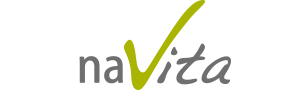 neue VertriebspartnerTermin Datum / UhrzeitName / VornameAdresseTelefonMailAktuelles FutterCheckliste neue VertriebspartnerErl.AktionBemerkungenNeuer VP im System registrieren, falls noch nicht Kunde	VP-Vertrag gemeinsam ausfüllen oder abgebenRückseite !Name gewünschte URL abfragen: Telefonnnummer / E-Mail auf URL:Info CHF 30.- Kosten pro Quartal für HP und AdministrationAb CHF 2‘300.- / Jahr Anmeldung bei AHV als sebständig ErwerbstätigerURL und Telefon/E-Mail an navita meldenStarter- / Waren-Set besprechen
CHF 150.- / CHF 300.- / CHF 670.- ?In Bemerkung bei erster BestellungMarketingplan abgebenHinweis auf naVita-Schulungen, WebinarePortal-Schulung Dokumentation sendennach Erhalt VertragnaVita-STAFF ? FB-Freundschaftnach Erhalt Vertrag